                                             Bismillahir Rahmanir Rahim     Government of the People's Republic of Bangladesh                        15 Kalicharanpur Union ParishadE-mail: 15 No kalicharanpurup@gmail.com     Website: www.kalicharanpurup.jhenaidah.gov.bd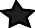                                                                                                                         Date: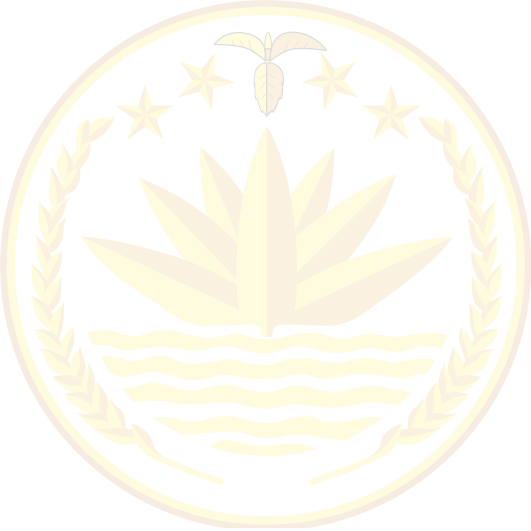 